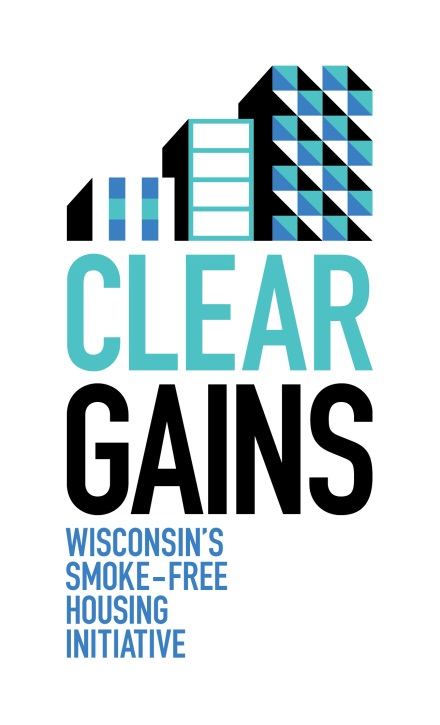 The Clear Gains Network is a collection of statewide organizations that provides support and guidance to the smoke-free housing initiative. We feel you would be an invaluable partner in this effort and provide a unique and important perspective to the Network. We hope you will consider exploring a further partnership around smoke-free housing.We formally ask for your support of the Clear Gains Initiative by becoming a partner of the Clear Gains Network.A Clear Gains Network partner:Assigns a representative from the organization to help inform the Clear Gains InitiativeAttends an annual Clear Gains Network meetingReceives acknowledgement as a Clear Gains Network partner in promotional materials and presentationsPursues additional collaboration opportunities when appropriate 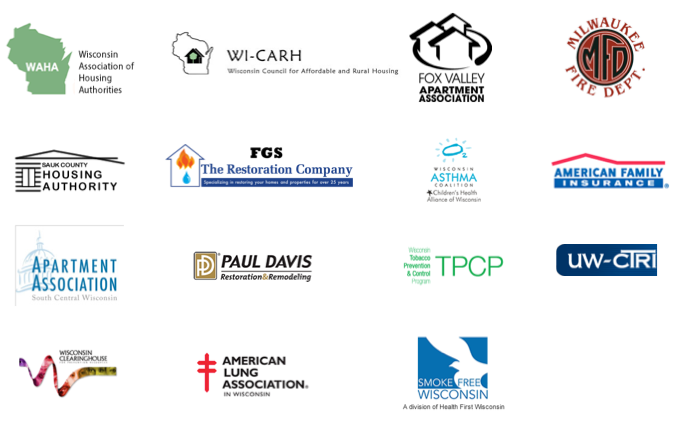 Clear Gains Network partners include: 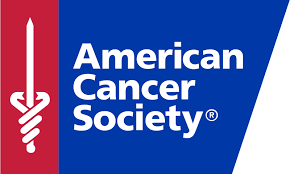 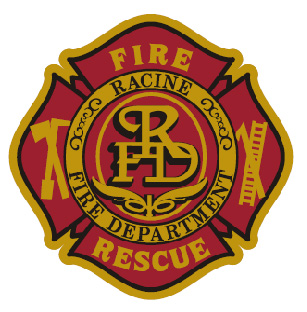 